Mrs. TombsEnglish ISemester 1, Quarter 17/28/17 – 10/19/17TUTORIALS: Mrs. TombsEnglish ISemester 1, Quarter 17/28/17 – 10/19/17TUTORIALS: Major Grades: 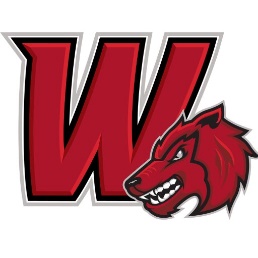 VocabularyCUA: Editing & Revising CUA: ReadingExpository EssayWriter’s NotebookThis calendar is flexible and subject to change. See teacher updates on whiteboard.Major Grades: VocabularyCUA: Editing & Revising CUA: ReadingExpository EssayWriter’s NotebookThis calendar is flexible and subject to change. See teacher updates on whiteboard.Major Grades: VocabularyCUA: Editing & Revising CUA: ReadingExpository EssayWriter’s NotebookThis calendar is flexible and subject to change. See teacher updates on whiteboard.Major Grades: VocabularyCUA: Editing & Revising CUA: ReadingExpository EssayWriter’s NotebookThis calendar is flexible and subject to change. See teacher updates on whiteboard.MondayTuesdayTuesdayWednesdayThursdayFridayA 28 August
Begin Unit 1 – Close ReadingFirst day of school!Seating ChartFirst day surveyPost-It Note Station ActivitySyllabusParent homeworkWeek 1 VocabularyLiterary Term of the Fortnight – CharacterizationHW: Design goals. How many books have you read? What’s your goal for this year?B 29 AugustB 29 AugustA 30 AugustCollect honor code, guardian contact info, first day surveyBR: MUG Shot #1Apex Grammar - CapitalizationSet up Writer’s NotebookWN: Writing InventoriesIntroduce Book Club Books“Most Dangerous Game” Anticipation GuideMDG VocabularyBegin reading MDG in classHW: Read “Most Dangerous Game” pp. 1-14B 31 AugustA 1 SeptemberBR: Fun FridayW1 Vocabulary ReviewW2 VocabularyMDG Recall QuizMDG theme discussion/activityMDG introduce foil charactersMDG One PagerHW: MDG pp. 15-28Book Club Reading4 SeptemberLabor Day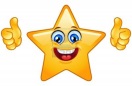 Schoolwide HolidayB 5 SeptemberB 5 SeptemberA 6 SeptemberBR: MUG Shot #2Apex Grammar: CommasWhat is an expository essay? Expository Essay PrewriteMDG One PagerB 7 September A 8 SeptemberBR: Fun FridayReview W1-2 VocabularyW3 VocabularyExpository Essay 1: MDG PRIB 11 SeptemberPatriot DayA 12 SeptemberBR: Vocabulary Quiz Review Two Voice PoemTest ReviewSection 0 Book Club meetingHW: Book Club Reading
A 12 SeptemberBR: Vocabulary Quiz Review Two Voice PoemTest ReviewSection 0 Book Club meetingHW: Book Club Reading
B 13 SeptemberA 14 SeptemberW1-3 Vocabulary Quiz30 minutes SSRTeaching Student Mentor Texts from EE1B 15 SeptemberA 18 SeptemberW4 VocabularyLTotF – IronyWriter’s Workshop – Revising Expository EssaySection 1 Book Club meetingB 19 SeptemberA 20 SeptemberBegin Unit 2BR: MUG Shot #3Apex Grammar: ApostrophesIrony Review“The Scarlet Ibis” Anticipation GuideTSI VocabularyHW: TSI – Section 1B 21 SeptemberA 22 SeptemberBR: Fun FridayTSI – Section 1 Read aloud, model reading strategiesTSI Section 2 Close ReadingTSI Freytag structureTSI Questions 1-7 with partnerMock STAAR Retest dueB 25 SeptemberMock STAAR retest dueA 26 SeptemberW5 VocabularySection 2 Book Club meetingTSI Irony discussion- how does it connect to theme?TSI Symbolism worksheet/mandalaTSI PRIB 27 SeptemberA 28 SeptemberMock STAAR:Capitalization, Commas, ApostrophesTheme, Irony, Characterization, FoilsB 29 SeptemberA 2 OctoberNO VOCABW1-5 Vocabulary ReviewLTofF – SettingPreteach “Interlopers” vocabularySection 3 Book Club MeetingB 3 OctoberA 4 OctoberVocabulary Test Q1BR: MUG Shot #4Apex Grammar: Quotation MarksDog bingo adjective activityInterlopersInterlopers Questions 1-6 with a partner, then class discussionB 5 OctoberA 6 October Interlopers Action News9 OctoberIndigenous Peoples’ DayStudent HolidayB 10 OctoberA 11 OctoberBR: MUG Shot #5Apex Grammar: PluralsSection 4 Book Club MeetingGender Equality News ArticleLast Day for Extra CreditB 12 OctoberA 13 OctoberBR: Fun FridayHouse on Mango Street Anticipation GuideB 16 OctoberW6 VocabularyLtofW – VignetteA 17 OctoberWriter’s Notebook CheckIntroduce House on Mango Street
VignettesB 18 October